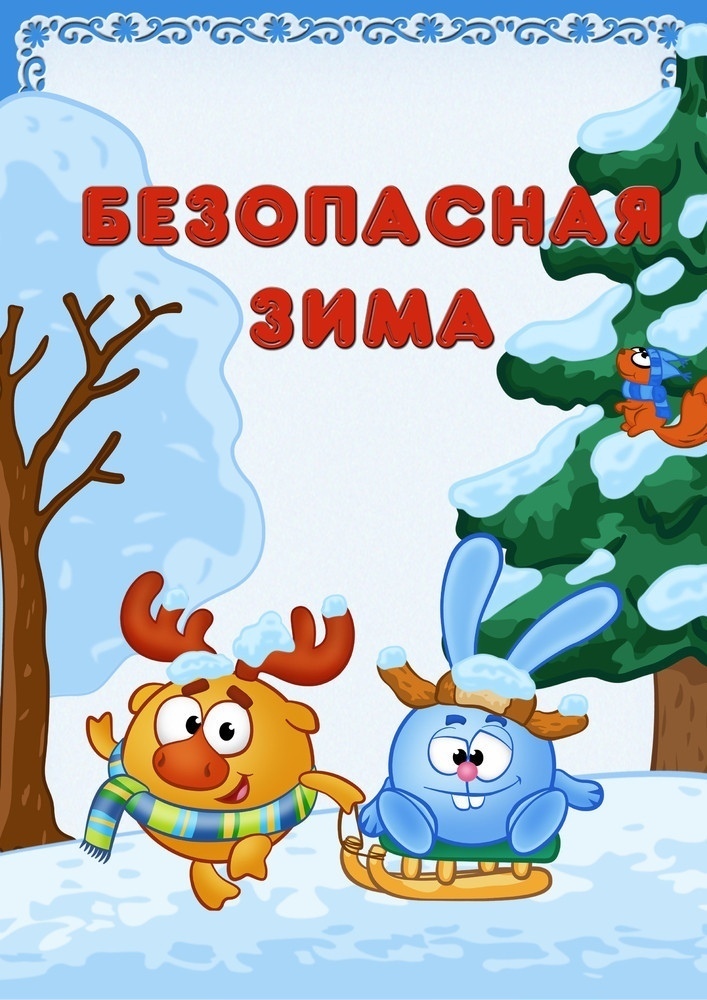 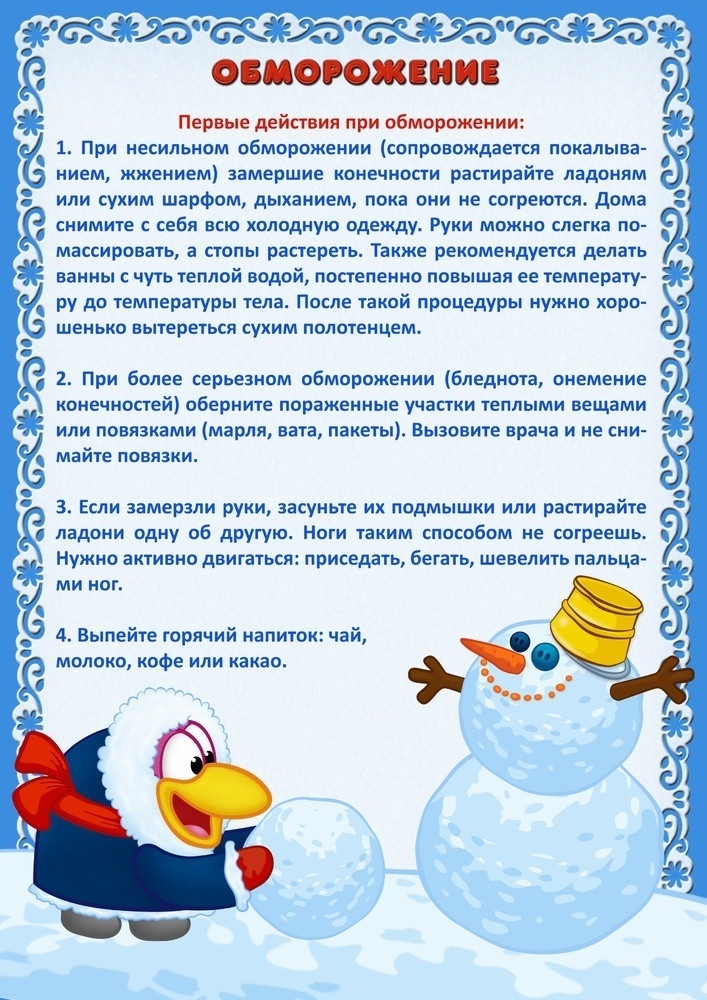 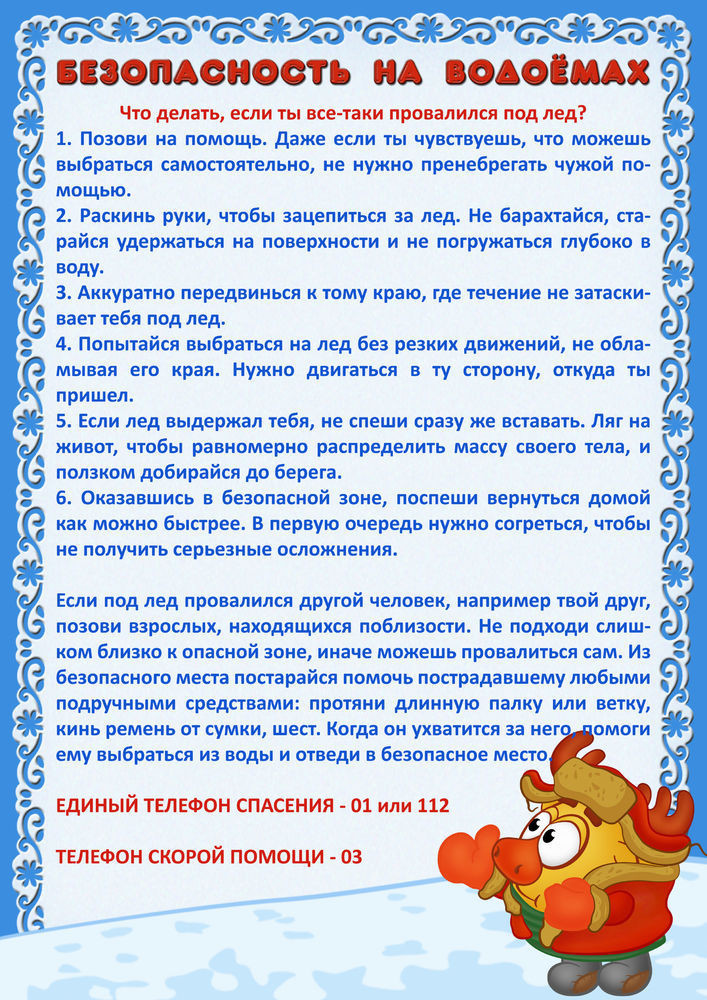 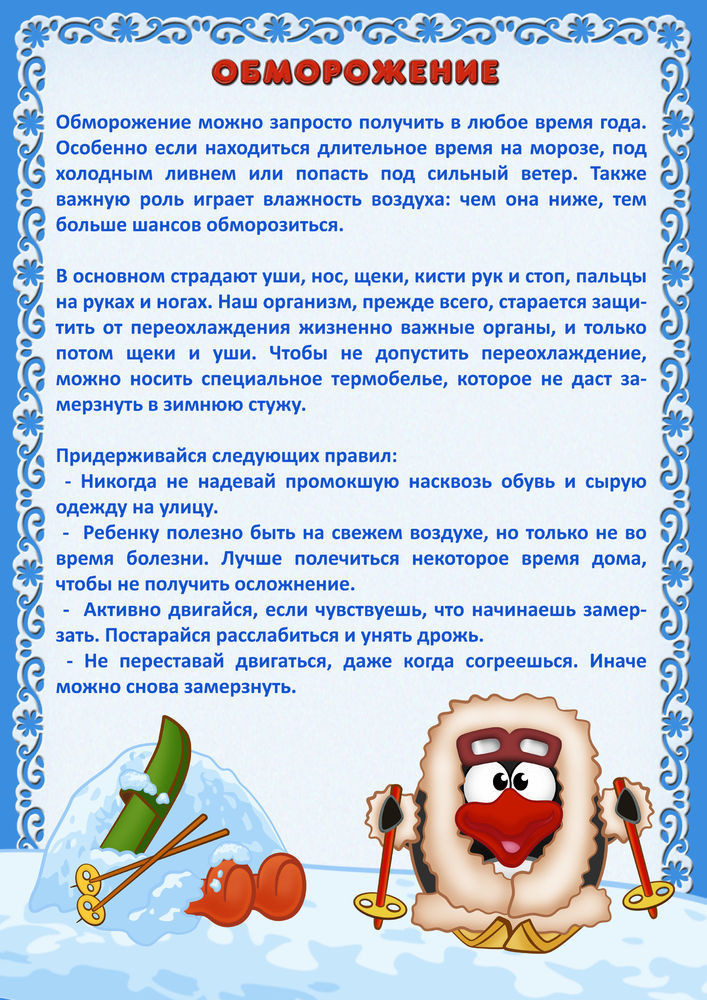 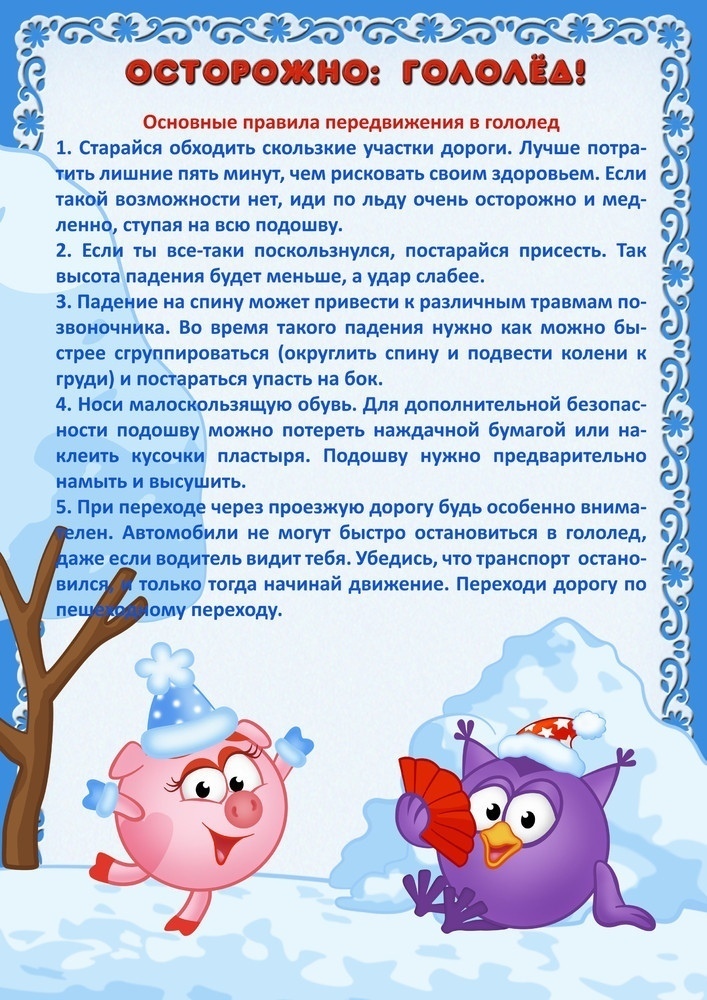 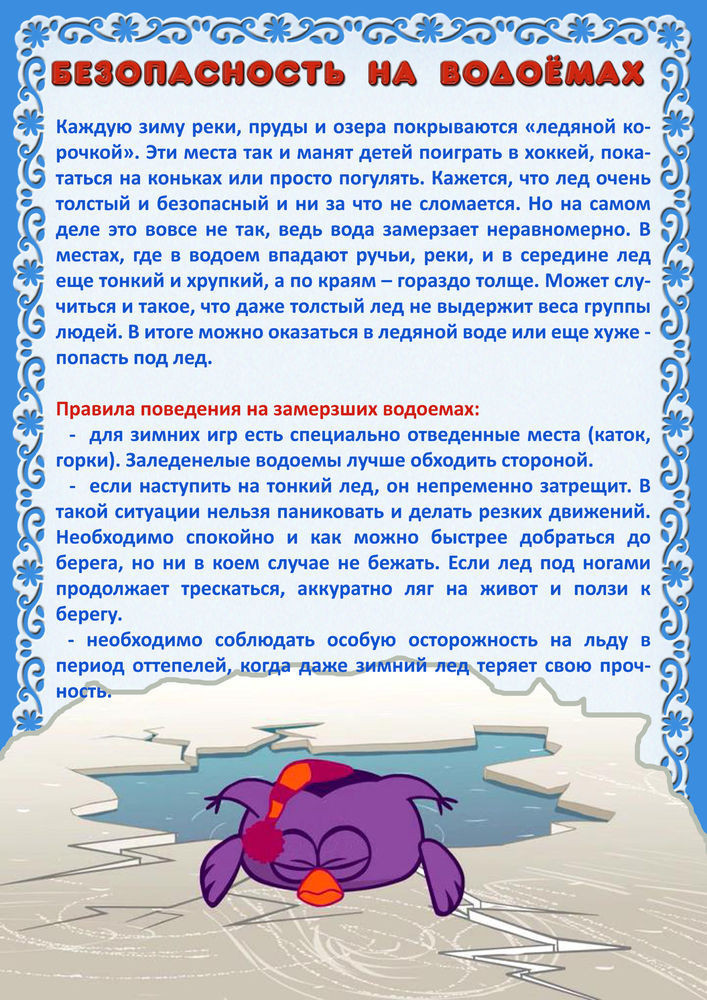 https://vk.com/club_sunduk_ru